河北省霸州市胜芳镇政府政府信息公开目录（2018年1月—2018年12月）2018年12月编制一、概况信息（一）地区（行业）介绍全镇整体情况概要介绍                                       （二）机构设置和职能胜芳镇组织机构信息、内设机构（三）领导成员和分工胜芳镇领导的简历、分工二、政策法规三、规划总结  （一）计划年度工作、重要工作、阶段性工作的计划（二）年度报告、工作总结四、工作动态（一）领导活动、会议讲话（二）工作部署（三）公告公示
五、财政财务财政预算“三公经费”
财政决算六、公开标准化规范化试点专栏（一）重大建设项目（二）公共资源交易七、统计信息八、办事指南
	指导、指引公民办理相关事项信息九、其他
	其他需要主动公开的政府信息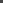 